ПЛАН И РАСПОРЕД ПРЕДАВАЊАП1, П2, ...., П15 – Предавање прво, Предавање друго, ..., Предавање петнаесто, Ч - ЧасоваПЛАН И РАСПОРЕД ВЈЕЖБИВ1, В2, ...., В15 – Вјежба прва, Вјежба друга, ..., Вјежба петнаеста, ТВ – Теоријска вјежба, ПВ – Практична вјежба, Ч – ЧасоваПРЕДМЕТНИ НАСТАВНИК:	                                                                                                                                                                                                              Др Владимир Јаковљевић, ред.проф.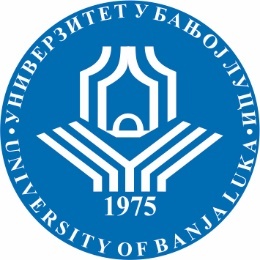 УНИВЕРЗИТЕТ У БАЊОЈ ЛУЦИФАКУЛТЕТ БЕЗБЈЕДНОСНИХ НАУКАБезбједност и криминалистика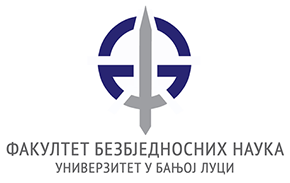 Школска годинаПредметШифра предметаСтудијски програмЦиклус студијаГодина студијаСеместарБрој студенатаБрој група за вјежбе2021/22.Природне непогоде и катастрофеМУР18ПНКУправљање безбједносним ризицима природних катастрофаIIпрваIједнаСедмицаПредавањеТематска јединицаДанДатумВријемеМјесто одржавањаЧНаставникIП1Феноменологија природних непогода и катастрофа- теоријска становишта и  нормативна одређењаПетак05.11.2021.16:00 – 18:15Кабинет криминалистике 1 (КК1)3Др Владимир Јаковљевић, ред.проф.IIП2Природни услови и фактори њихове промене (природни и антропогени)Петак12.11.2021.16:00 – 18:15КК13Др Владимир Јаковљевић, ред.проф.IIIП3Класификација природних непогода и катастрофа, основне карактеристике  и последицеПетак19.11.2021.16:00 – 18:15КК13Др Владимир Јаковљевић, ред.проф.IVП4Литосферске непогоде: земљотрес, вулканизам, удари астероида, комета и метеоритаПетак26.11.2021.16:00 – 18:15КК13Др Владимир Јаковљевић, ред.проф.VП5Сеизмизам: сизмичка рејонизација, сеизмички хазард, сеизмички ризикПетак03.12.2021.16:00 – 18:15КК13Др Владимир Јаковљевић, ред.проф.VIП6Геоморофолошке непогоде: клизишта, одрони и урушавање тлаПетак10.12.2021.16:00 – 18:15КК13Др Владимир Јаковљевић, ред.проф.VIIП7Атмосферско-метеоролошке непогоде: интензивне падавине, олујно-градоносне непогоде, суша, мраз, поледица, магла, непогоде снега и леда, електрична пражњења и олујни ветрови.Петак17.12.2021.16:00 – 18:15КК13Др Владимир Јаковљевић, ред.проф.VIIIП8Хидросферске непогоде: поплаве на водотоцима, бујичне поплаве, цунамиПетак24.12.2021.16:00 – 18:15КК13Др Владимир Јаковљевић, ред.проф.IXП9Биосферске непогоде: шумски пожари и пожари на отвореном просторуБиолошке непогоде: епидемије, епизоонозе, епифитонозе.Петак31.12.202116:00 – 18:15КК13Др Владимир Јаковљевић, ред.проф.XП10Међународни оквири сарадње на плану смањења ризика од природних катастрофаПетак14.01.2022.16:00 – 18:15КК13Др Владимир Јаковљевић, ред.проф.СедмицаВјежбаТип вјежбеТематска јединицаДанДатумВријемеМјесто одржавањаЧСарадникIВ1ТВТерминолошка разграничења: Терминологија Међународне стратегије Уједињених нација за смањење ризика од катастрофа (UNISDR).Петак05.11.2021.18:15 – 19:00КК11Др Владимир Јаковљевић, ред.проф.IIВ2ТВМере смањења ризика и мере заштите од литосферских опасностиПетак12.11.2021.18:15 – 19:00КК11Др Владимир Јаковљевић, ред.проф.IIIВ3ТВМере смањења ризика и мере заштите од геолошких  опасностиПетак19.11.2021.18:15 – 19:00КК11Др Владимир Јаковљевић, ред.проф.IVВ4ТВМере смањења ризика и мере заштите од атмосферско-метеоролошких непогодаПетак26.11.2021.18:15 – 19:00КК11Др Владимир Јаковљевић, ред.проф.VВ5ТВМере смањења ризика и мере заштите од хидросферских непогодаПетак03.12.2021.18:15 – 19:00КК11Др Владимир Јаковљевић, ред.проф.VIВ6ТВМере смањења ризика и мере заштите од биосферских непогодаПетак10.12.2021.18:15 – 19:00КК11Др Владимир Јаковљевић, ред.проф.VIIВ7ТВМере смањења ризика и мере заштите од биолошких  опасностиПетак17.12.2021.18:15 – 19:00КК11Др Владимир Јаковљевић, ред.проф.VIIIВ8ТВПрофили природних ризика на простору Републике Српске и БиХАнализа индикатора, осетљивости и отпорности локалне заједнице на ризике од природних непогодаПетак24.12.2021.18:15 – 19:00КК11Др Владимир Јаковљевић, ред.проф.IXВ9ТВУправљање ванредним ситуацијама изазваних ризицима од природних непогода и катастрофаПетак31.12.202118:15 – 19:00КК11Др Владимир Јаковљевић, ред.проф.XВ10ТВОбразовање и стручно оспособљавање у функцији смањења ризика од природних непогода и катастрофаПетак14.01.2022.18:15 – 19:00КК11Др Владимир Јаковљевић, ред.проф.